Curriculum Vitae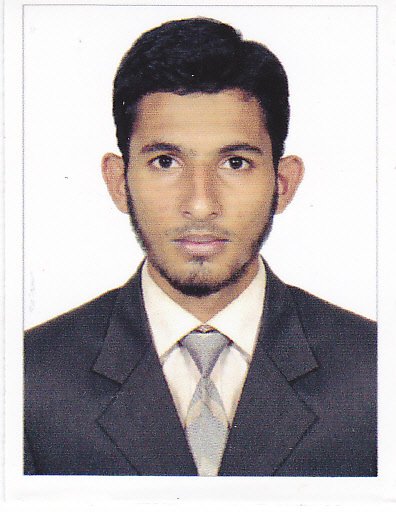        WAHIDWAHID.202982@2freemail.com 	 OBJECTIVE     :     Locking to join a progressive organization that has the need for                                   Arch. Draughtsman and offers opportunity for advancement EXPERINCE :  Preparing presentation Drawings in Auto CAD & 3DS MAXPreparing Drawings for Municipality approvalPreparing working /shop Drawings Preparing flooring pattern in Auto CAD & 3DS MAX Preparing Detail DrawingsDetail of different parts of sectionsSwimming pool DetailBath and kitchen Detail Boundary Wall Detail Roof Finishing Detail Reception and Bath Counter DetailPreparing Door and window schedule &detail Preparing Landscape detail Preparing Cutting list  & Quantity for Order  Marble/ Ceramic Preparing As Built Drawing Co-Ordinary of Architectural drawing with structural & Service Drawing  EMPLOYMENT HISTORY 21st Feb. ‘2012 TO till dateName of employer           :   MORGAN CONCOLTANTS, MUMBAIProject Name                   :    22 Floor Storied Building At Behind The Bazaar                                                        Client/Site: Paradise Enterprise, Mumbai 	                                                    Duration: September 2011 till date	                                                    Designation: Municipal DrawingPosition                                   :    Arch. Draughtsman Nature of job                    :   Architectural Building DrawingPreparing Building drawings of plan , section & Elevation from tender drawings Preparing building drawing for Granit Floor pattern with detail of fixation, Skirting and wall cladding.Preparing building drawings for all type of staircases with finishing detail, Handrail fixation detail skirting & coping detail.Preparing detail of Toilet s , wash Rooms and janitors Preparing pilaster detail drawing.  Co-ordination                                                                       I have a good experience and talent in co-ordination.Coordinating architectural building drawings with tender drawings , stretcher and other service building drawing as well as with the site engineers &foreman and expose the problems &confliction.Coordinating with the Granite suppliers, replying for their inquiries and providing detail & information as they required. QULIFICATION DETAILSSC(Higher Secondary School Maharashtra Board 2008-09)Architectural Draftsman-2 Years Certificate Course                                                                  (M.H Saboo Siddik Polytechnic 2009-11)             Diploma in Auto Cad and 3DS Max (Cad Center (Dadar), Mumbai 2011.)COMUTER EXPOSUREOperating system                :       Windows XP, Windows 7 &vista Drafting Software                :       Auto CAD ver.2007 to 2010MS –Office                            :        MS-word, MS-Excel, MS- Access,                                                        MS- Power point, MS-Paint Computer Language           :       Visual BasicLAGUAGES                         English                                  :        GoodUrdu                                      :        ExcellentMarathi                                 :        ExcellentHindi                                     :        Native LangPERSONAL DETAILBirth date                              :       30/07/1991Nationality                            :       Indian Religion                                 :      MuslimMarital Status                       :      SingleGender 		                      :        MaleDeclarationI hereby declare that all the information furnished above are true and correct to the best of my knowledge and belief			